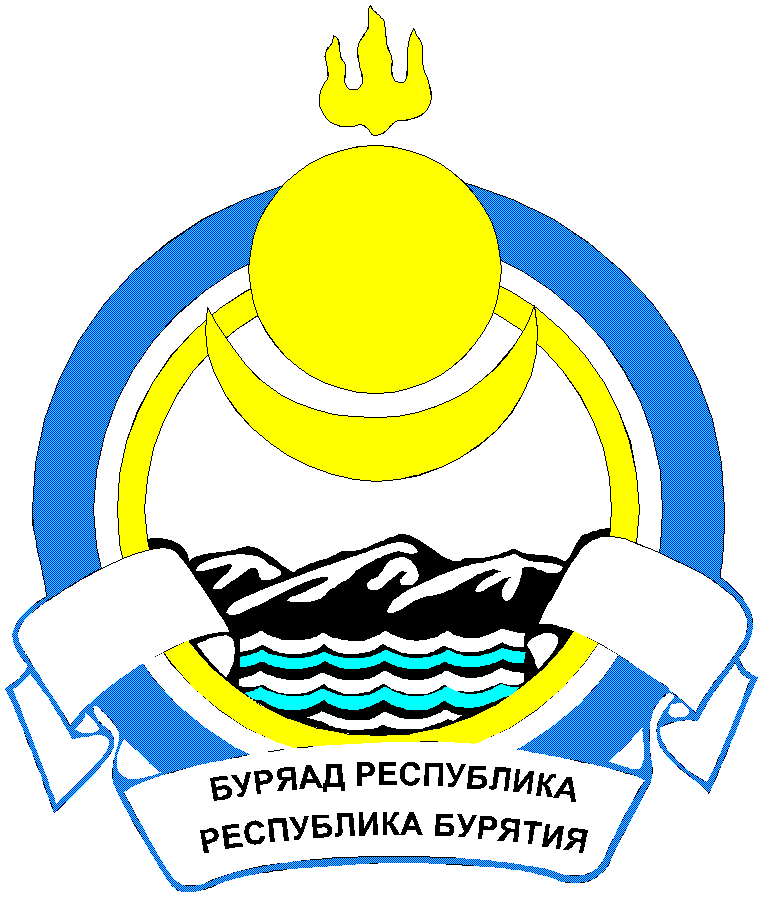 Республика  БурятияТарбагатайский районСОВЕТ  ДЕПУТАТОВ    МУНИЦИПАЛЬНОГО ОБРАЗОВАНИЯСЕЛЬСКОГО ПОСЕЛЕНИЯ « ТАРБАГАТАЙСКОЕ»РЕШЕНИЕ от _21_  сентября 2022 г.                   						№ 171     с. Тарбагатай
Об утверждении Положения о Порядке установления ежемесячной доплаты к страховой пенсии лицам, замещавшим муниципальные должности, пенсии за выслугу лет муниципальным служащим, замещавшим в  органе местного самоуправления муниципальные должности муниципальной службы в МО СП «Тарбагатайское»	В соответствии с Бюджетным Кодексом Российской Федерации, Федеральным законом от 06.10.2003 года № 131-Ф3 «Об общих принципах организации местного самоуправления в Российской Федерации», Федеральным законом от 15.12.2001 года № 166-ФЗ «О государственном пенсионном обеспечении в Российской Федерации», Федеральным законом от 02.03.2007 года № 25-ФЗ «О муниципальной службе в Российской Федерации», Федеральным законом от 28.12.2013 года № 400-ФЗ «О страховых пенсиях», Законом Республики Бурятия от 29.06.2000 N 446-II «О стаже государственной гражданской службы, муниципальной службы в Республике Бурятия», Законом Республики Бурятия от 29.09.2001 года № 808-II «О доплате к страховой пенсии и пенсиях за выслугу лет отдельным категориям граждан», Законом Республики Бурятия от 14.11.2008 № 612-IV «О соотношении муниципальных должностей муниципальной службы в Республике Бурятия и государственных должностей государственной гражданской службы Республики Бурятия», Законом Республики Бурятия от 08.05.2009 N 798-IV «О гарантиях осуществления полномочий депутата представительного органа муниципального образования, члена выборного органа местного самоуправления, выборного должностного лица местного самоуправления», Совет депутатов муниципального образования сельское поселение «Тарбагатайское», Совет депутатов муниципального образования сельского поселения «Тарбагатайское»  решил:1. Утвердить Положение «О  Порядке установления ежемесячной доплаты к страховой пенсии лицам, замещавшим муниципальные должности, пенсии за выслугу лет муниципальным служащим, замещавшим в  органе местного самоуправления муниципальные должности муниципальной службы в МО СП «Тарбагатайское», согласно приложению к настоящему решению.2. Решение Совета депутатов муниципального образования сельское поселение «Тарбагатайское»  от 04.02.2021 №114 «Об утверждении Положения «О порядке  установления  ежемесячной доплаты к страховой пенсии в органах местного самоуправления и пенсиях за выслугу лет лицам, замещавшим  муниципальные  должности, пенсии за выслугу лет муниципальным служащим, замещавшим в аппаратах органа местного самоуправления муниципальные должности муниципальной службы в МО СП «Тарбагатайское» -  считать утратившим силу.3. Контроль за исполнением настоящего решения возложить на Председателя Совета депутатов муниципального образования сельское поселение «Тарбагатайское» (Думнова А.В.).4. Настоящее решение вступает в силу со дня его официального опубликования (обнародования).
Глава муниципального образования сельского поселения «Тарбагатайское"		                  А.В.ДумноваПриложение
к Решению  Совета депутатов
МО СП "Тарбагатайское"от 21. 09.2022 N 171ПОЛОЖЕНИЕО порядке установления ежемесячной доплаты к страховой пенсии лицам, замещавшим муниципальные должности, пенсии за выслугу лет муниципальным служащим, замещавшим в  органах местного самоуправления муниципальные должности муниципальной службы в МО СП «Тарбагатайское»Статья 1. Общие положенияНастоящее Положение разработано в соответствии с Бюджетным Кодексом Российской Федерации, Федеральным законом от 06.10.2003 года №131-Ф3 «Об общих принципах организации местного самоуправления в Российской Федерации», Федеральным законом от 15.12.2001 года № 166-ФЗ «О государственном пенсионном обеспечении в Российской Федерации», Федеральным законом от 02.03.2007 года № 25-ФЗ «О муниципальной службе в Российской Федерации», Федеральным законом от 28.12.2013 года № 400-ФЗ «О страховых пенсиях», Законом Республики Бурятия от 29.06.2000 N 446-II «О стаже государственной гражданской службы, муниципальной службы в Республике Бурятия», Законом Республики Бурятия от 29.09.2001 года № 808-II «О доплате к страховой пенсии и пенсиях за выслугу лет отдельным категориям граждан», Законом Республики Бурятия от 14.11.2008 № 612-IV «О соотношении муниципальных должностей муниципальной службы в Республике Бурятия и государственных должностей государственной гражданской службы Республики Бурятия», Законом Республики Бурятия от 08.05.2009 N 798-IV «О гарантиях осуществления полномочий депутата представительного органа муниципального образования, члена выборного органа местного самоуправления, выборного должностного лица местного самоуправления».Статья 2. Отношения, регулируемые настоящим ПоложениемПоложение регламентирует правовые, финансовые и организационные отношения в сфере назначения, исчисления, выплаты и перерасчёта доплаты за выслугу лет к страховой пенсии лицам, замещавшим муниципальные должности, пенсии за выслугу лет муниципальным служащим, и устанавливает полномочия администрации муниципального образования по назначению, исчислению, выплате и перерасчёту за выслугу лет к страховой пенсии».Статья 3. Финансирование доплаты к страховой пенсии лицам, замещавшим муниципальные должности, пенсии за выслугу лет муниципальным служащим к страховой пенсии3.1. Финансирование расходов на выплату доплаты к страховой пенсии лицам, замещавшим муниципальные должности, пенсии за выслугу лет муниципальным служащим (далее доплата, пенсия за выслугу лет) осуществляется за счет средств бюджета МО СП «Тарбагатайское».3.2. Организация финансового обеспечения выплаты доплаты, пенсии за выслугу лет к страховой пенсии возлагается на Администрацию муниципального образования сельского поселения «Тарбагатайское» (далее – Администрация)3.3. Финансирование расходов, необходимых для выплаты доплаты, пенсии за выслугу лет к страховой пенсии производится с учетом индексации, предусматривается в решении  Совета депутатов муниципального образования сельского поселения «Тарбагатайское» о бюджете на соответствующий финансовый год.Статья 4.  Основание для назначения ежемесячной доплаты к страховой пенсии лицам, замещавшим на постоянной основе муниципальные должности в органах местного самоуправленияМО  СП «Тарбагатайское»	4.1. Ежемесячная доплата к страховой пенсии лицам, замещавшим на постоянной основе муниципальные должности и освобожденным от должности в связи с прекращением полномочий (в том числе досрочно), за исключением случаев, связанных с виновными действиями (бездействием), устанавливается в таком размере, чтобы сумма страховой пенсии по старости (инвалидности), фиксированной выплаты к страховой пенсии и повышений фиксированной выплаты к страховой пенсии, установленных в соответствии с Федеральным Законом "О страховых пенсиях", и ежемесячной доплаты к страховой пенсии к ней составляла: при замещении на постоянной основе выборной муниципальной должности от четырех  лет до девяти лет - 40 процентов от 0,8 ежемесячного денежного вознаграждения действующего лица, замещающего соответствующую муниципальную должность, девять лет и более - 55 процентов от 0,8 ежемесячного денежного вознаграждения действующего лица, замещающего соответствующую муниципальную должность и в этот период достигших пенсионного возраста или потерявших трудоспособность, и не применяются в случае прекращения полномочий указанных лиц по основаниям, предусмотренным абзацем седьмым части 16 статьи 35, пунктами 2.1, 3, 6 - 9 части 6, частью 6.1 статьи 36, частью 7.1, пунктами 5 - 8 части 10, частью 10.1 статьи 40, частями 1 и 2 статьи 73  Федерального закона  от 06.10.2003г №131-ФЗ " Об общих принципах организации местного самоуправления в Российской Федерации. 	4.2. Ежемесячная доплата устанавливается к страховой пенсии по старости (инвалидности), назначенной на основании Федерального закона "О страховых пенсиях".	4.3. Лицам, получающим пенсию, назначенную в соответствии с другими законодательными актами Российской Федерации, ежемесячная доплата к страховой пенсии может быть установлена после перехода на страховую пенсию, назначенную в соответствии с Федеральным законом "О страховых пенсиях" (по старости, по инвалидности)" либо досрочно назначенную в соответствии с Законом Российской Федерации «О занятости населения в Российской Федерации».	4.4. Размер ежемесячной доплаты к страховой пенсии не может быть ниже размера фиксированной выплаты к страховой пенсии, предусмотренной частью 1 статьи 16, статьей 17 Федерального закона "О страховых пенсиях", с учетом проведенной индексации на день назначения ежемесячной доплаты к страховой пенсии.Фиксированный базовый размер страховой части страховой пенсии по старости увеличивается в соответствии с нормативными правовыми актами Правительства Российской Федерации и с учетом районного коэффициента - 1,2.          Статья 5.  Основание для назначения пенсии за выслугу лет лицам,                        замещавшим должности муниципальной службы           в органах местного самоуправления МО СП «Тарбагатайское»	5.1. Пенсия за выслугу лет к страховой пенсии лицам, замещавшим должности муниципальной службы в органах местного самоуправления, устанавливается при наличии стажа муниципальной службы, продолжительность которого для назначения пенсии за выслугу лет в соответствующем году определяется согласно приложению № 2 к Федеральному закону от 12.12.2001 № 166 "О государственном пенсионном обеспечении в Российской Федерации" (Далее – Федеральный закон о пенсионном обеспечении).Определение размера государственной пенсии муниципального служащего осуществляется в соответствии с установленным Законом Республики Бурятия от 14.11.2008 № 612-IV «О соотношении муниципальных должностей муниципальной службы в Республике Бурятия и государственных должностей государственной гражданской службы Республики Бурятия» соотношением должностей муниципальной службы и должностей государственной гражданской службы субъекта Российской Федерации. Максимальный размер государственной пенсии муниципального служащего не может превышать максимальный размер государственной пенсии государственного гражданского служащего Республики Бурятия по соответствующей должности государственной гражданской службы Республики Бурятия.    5.2. Муниципальные служащие имеют право на пенсию за выслугу лет к страховой пенсии, при увольнении с муниципальной службы (за исключением случаев прекращения полномочий, связанных с виновными действиями (бездействием), установленными решением суда) по одному из следующих оснований:5.2.1. Ликвидация органов местного самоуправления, а также сокращение численности или штатов муниципальных служащих в органах местного самоуправления.5.2.2. Увольнение с должностей, учреждаемых в установленном законодательством Республики Бурятия порядке, для непосредственного обеспечения исполнения полномочий лиц, замещающих муниципальные должности в органах местного самоуправления, в связи с прекращением этими лицами своих полномочий.5.2.3. Достижение предельного возраста, установленного Федеральным законом «О муниципальной службе в Российской Федерации».5.2.4. Признание муниципального служащего полностью неспособным к страховой деятельности в соответствии с медицинским заключением, выданным в порядке, установленном федеральными законами и иными правовыми актами Российской Федерации.5.2.5. Увольнение по собственному желанию в связи с выходом на страховую пенсию.5.3. Ежемесячная  пенсии за выслугу лет к страховой пенсии муниципальным служащим, замещавшим  муниципальные должности муниципальной службы в органах местного самоуправления, устанавливается при наличии стажа муниципальной службы не менее стажа, продолжительность которого для назначения пенсии за выслугу лет в соответствующем году определяется согласно приложению № 2 к Федеральному закону о пенсионном обеспечении в размере 45 процентов должностного оклада муниципального служащего по замещающей должности с учетом коэффициента 2,3 за вычетом страховой части страховой пенсии по старости либо за вычетом страховой пенсии по инвалидности. За каждый полный год стажа муниципальной службы сверх указанного стажа пенсия за выслугу лет к страховой пенсии увеличивается на 3 процента должностного оклада муниципального служащего. При этом общая сумма пенсии за выслугу лет и страховой пенсии по старости (инвалидности), фиксированной выплаты к страховой пенсии и повышений фиксированной выплаты к страховой пенсии не может превышать 75 процентов должностного оклада муниципального служащего, с учетом коэффициента 2,3 и районного коэффициента. 5.4. Пенсия за выслугу лет устанавливается к страховой пенсии по старости, инвалидности I и II группы, назначенной в соответствии с Федеральным законом «О страховых пенсиях в Российской Федерации», а также страховой пенсии по старости, назначенной досрочно в соответствии с Законом Российской Федерации «О занятости населения в Российской Федерации».         5.5. Лицам, получающим пенсию, назначенную в соответствии с другими законодательными актами Российской Федерации, пенсия за выслугу лет к страховой пенсии может быть установлена только после перехода на страховую пенсию по старости (инвалидности), назначенную в соответствии с Федеральным законом «О страховых пенсиях в Российской Федерации», Законом Российской Федерации «О занятости населения в Российской Федерации».5.6. Лица, уволенные с муниципальной службы по основаниям, предусмотренным подпунктами 5.2.1. – 5.2.5 настоящего Положения, имеют право на пенсию за выслугу лет к страховой пенсии по старости, если они замещали должности муниципальной службы в муниципальном образовании «Тарбагатайский район» не менее 12 полных месяцев, непосредственно перед увольнением.5.7. Месячное денежное содержание для определения размера пенсии за выслугу лет определяется по должности, замещавшейся на день достижения им возраста, дающего право на страховую пенсию.5.8. Размер ежемесячной пенсии к страховой пенсии не может быть ниже размера фиксированной выплаты к страховой пенсии, предусмотренной частью 1 статьи 16, статьей 17 Федерального закона "О страховых пенсиях", с учетом проведенной индексации на день назначения ежемесячной пенсии к страховой пенсии.Фиксированный базовый размер страховой части страховой пенсии по старости увеличивается в соответствии с нормативными правовыми актами Правительства Российской Федерации и с учетом районного коэффициента - 1,2.5.9. При определении размера пенсии за выслугу лет, не учитываются суммы фиксированного базового размера страховой части страховой пенсии по старости (фиксированного базового размера страховой пенсии по инвалидности), приходящиеся на нетрудоспособных членов семьи и на увеличение указанного фиксированного базового размера в связи с достижением возраста 80 лет или наличием инвалидности I группы, размер доли страховой части страховой пенсии по старости, исчисленной в соответствии с Федеральным законом «О страховых пенсиях в Российской Федерации», исходя из расчетного пенсионного капитала, сформированного за счет общей суммы страховых взносов, поступивших за застрахованное лицо в Пенсионный фонд Российской Федерации после назначения пенсии за выслугу лет к страховой пенсии за период не менее 12 полных месяцев работы и (или) иной деятельности, включая суммы ее увеличения в связи с индексацией (дополнительным увеличением) и перерасчетом (корректировкой) в соответствии с пунктом 6 статьи 17 и статьей 17.1 указанного Федерального закона, а также суммы, полагающиеся в связи с валоризацией пенсионных прав в соответствии с Федеральным законом «О страховых пенсиях в Российской Федерации».6. Порядок обращения за ежемесячной доплатой    к страховой пенсии и пенсией за выслугу лет6.1. Заявление об установлении доплаты, пенсии за выслугу лет оформленное согласно приложению № 1, подается в Комиссию по установлению стажа муниципальной службы для назначения ежемесячной доплаты, пенсии за выслугу лет утвержденной постановлением Главы муниципального образования сельского  поселения «Тарбагатайское» (далее - Комиссия).6.2. Заявление лица об установлении доплаты, пенсии за выслугу лет регистрируется секретарем Комиссии в день подачи заявления либо получения его по почте.6.3. Заявление лица об установлении доплаты, пенсии за выслугу лет рассматривается Комиссией в течение 30 дней с момента поступления заявления.Решение Комиссии оформляется протоколом.Комиссия устанавливает стаж муниципальной службы заявителя. При наличии оснований для установления доплаты, пенсии за выслугу лет к страховой пенсии выносится мотивированное решение о представлении Главе муниципального образования сельского поселения «Тарбагатайское» материалов к назначению доплаты, пенсии за выслугу лет к страховой пенсии. При отсутствии оснований для установления доплаты, пенсии за выслугу лет к страховой пенсии выносится мотивированное решение об отказе в представлении материалов к назначению доплаты, пенсии за выслугу лет к страховой пенсии. Выписка из протокола Комиссии направляется заявителю в 10-дневный срок со дня принятия решения Комиссии.6.4. Стаж муниципальной службы, дающий право на доплату, пенсию за выслугу лет, определяется в соответствии с Законом Республики Бурятия от 29.06.2000 года № 446-II (ред. от 07.07.2017. от 04.12.2020) «О стаже государственной гражданской службы, муниципальной службы в Республике Бурятия». 6.5. Месячное денежное содержание определяется в соответствии с Положением «Об оплате труда выборных должностных лиц, и муниципальных служащих, занимающих должности муниципальной службы МО СП «Тарбагатайское», утвержденным решением  Советом депутатов МО СП «Тарбагатайское» от 24.12.2014 г. № 241.Документами подтверждающими стаж, муниципальной  службы являются:Трудовая книжка (основной документ) и (или) сведения о трудовой деятельности, оформленные в установленном законодательством порядке;При отсутствии трудовой книжки и (или) сведений о трудовой деятельности, в также в случаях, когда в трудовой книжке содержатся неправильные или неточные записи либо не содержатся записи об отдельных периодах деятельности, - справки с места работы (службы), справки архивных учреждений, выписки из приказов, показания двух и более свидетелей, заверенные в установленном порядке;Военный	 билет в подтверждение стажа военной службы.6.6. Решение об установлении доплаты, пенсии за выслугу лет принимается распоряжением Главы муниципального образования сельского поселения  «Тарбагатайское» в течение 3 рабочих дней со дня поступления протокола Комиссии.6.7. Распоряжение Главы муниципального образования сельского поселения «Тарбагатайское» об установлении доплаты, пенсии за выслугу лет, секретарем Комиссии в 3-дневный срок направляется в отдел бухгалтерского учета и отчетности МКУ Управления финансов муниципального образования «Тарбагатайский район» (далее – отдел бухгалтерского учета) для  осуществления выплаты.6.8. Выплата доплаты, пенсии за выслугу лет производится из средств бюджета муниципального образования сельского поселения «Тарбагатайское».6.9. Главному специалисту МО СП «Тарбагатайское» с   распоряжением Главы муниципального образования сельского поселения «Тарбагатайское» направляются:- заявление лица об установлении ежемесячной доплаты, пенсии за выслугу лет к страховой пенсии;- копия трудовой книжки и (или) сведения о трудовой деятельности, оформленные в установленном законодательством порядке, копии иных документов, подтверждающих периоды работы (службы), включаемые в стаж для установления доплаты, пенсии за выслугу лет;- справка о размере среднемесячного денежного содержания;- протокол заседания Комиссии;- копия паспорта.- расчет размера за выслугу лет к пенсии.6.10. Главный специалист МО СП «Тарбагатайское»  в 14-дневный срок со дня получения всех необходимых документов направляет заявителю письменное уведомление, оформленное согласно приложению № 2.6.11. Главный специалист на каждого получателя доплаты, пенсии за выслугу лет к страховой пенсии формирует личное дело (срок хранения - 75 лет).6.12. Доплаты, пенсии за выслугу лет отделом бухгалтерского учета перечисляются на банковские лицевые счета получателей, указанные в заявлении.6.13. Доплаты, пенсии за выслугу лет назначается со дня обращения за указанной доплатой, пенсией за выслугу лет, но не ранее чем со дня возникновения права на доплату, пенсию за выслугу лет к страховой пенсии.6.14. Перерасчет размера ежемесячных доплат к страховой пенсии и пенсии за выслугу лет отдельным категориям граждан производится без заявления лиц, имеющих право на ежемесячную доплату к страховой пенсии и пенсии за выслугу лет отдельным категориям граждан.Размер ежемесячной доплаты к страховой пенсии или пенсии за выслугу лет пересчитывается при изменении должностного оклада, месячного денежного вознаграждения или денежного содержания по соответствующей муниципальной должности, должности муниципальной службы муниципального образования сельского поселения «Тарбагатайское» или при изменении в соответствии с федеральным законодательством страховой пенсии по старости (по инвалидности), с учетом которой установлен размер ежемесячной доплаты или пенсии за выслугу лет.Перерасчет размера ежемесячной доплаты к страховой пенсии в случае изменения должностного оклада, месячного денежного вознаграждения по соответствующей муниципальной должности муниципального образования сельского поселения  «Тарбагатайское», а также перерасчет пенсии за выслугу лет в случае изменения денежного содержания по соответствующей должности муниципальной службы муниципального образования сельского поселения «Тарбагатайское» производится в соответствии с отдельным правовым актом Главы муниципального образования сельского поселения «Тарбагатайское» при включении необходимых средств в местный бюджет на соответствующий год.6.15. Лицо, получающее доплату, пенсию за выслугу лет при назначении на государственную должность, муниципальную должность, должности государственной гражданской службы, муниципальной службы обязано в 3-дневный срок уведомить об этом в письменной форме Комиссию.Выплата доплаты, пенсии за выслугу лет приостанавливается по распоряжению Главы муниципального образования сельского поселения  «Тарбагатайское» на основании протокола Комиссии, о чем уведомляется отдел бухгалтерского учета.Главный специалист МО СП «Тарбагатайское» направляет письменное уведомление получателю доплаты за выслугу лет, оформленное согласно приложению № 2.6.16. Доплата, пенсия за выслугу лет не устанавливается лицам, которым в соответствии с федеральными законами и законами Республики Бурятия назначены пенсии за выслугу лет или ежемесячное пожизненное содержание или установлено дополнительное пожизненное ежемесячное материальное обеспечение либо в соответствии с правовыми актами органов местного самоуправления установлена ежемесячная доплата к страховой пенсии.6.17. Суммы доплаты, пенсии за выслугу лет, излишне выплаченные лицу вследствие его злоупотребления, возмещаются этим лицом, а в случае его несогласия взыскиваются в судебном порядке.6.18. Право на неполученные суммы доплаты, пенсии за выслугу лет в связи со смертью лица, получавшего указанную выплату, имеют по аналогии с пенсионным законодательством только те члены семьи, которые перечислены в пункте 2 статьи 9 Федерального закона «О страховых пенсиях в Российской Федерации», при соблюдении условий, предусмотренных пунктом 3 статьи 23 названного Закона.6.19. Лицам, имеющим одновременно право на ежемесячную доплату к страховой пенсии или пенсию за выслугу лет в соответствии с настоящим Законом, на ежемесячное пожизненное содержание, ежемесячную доплату к пенсии (ежемесячному пожизненному содержанию) или дополнительное (пожизненное) ежемесячное материальное обеспечение, назначаемые и финансируемые за счет средств федерального бюджета в соответствии с федеральными законами, актами Президента Российской Федерации и Правительства Российской Федерации, а также на пенсию за выслугу лет (ежемесячную доплату к пенсии, иные выплаты), устанавливаемую в соответствии с законами Республики Бурятия или актами органов местного самоуправления в связи с замещением государственных должностей Республики Бурятия или муниципальных должностей либо в связи с прохождением гражданской службы или муниципальной службы, устанавливается ежемесячная доплата к страховой пенсии или пенсия за выслугу лет в соответствии с Законом Республики Бурятия от 29.09.2001 N 808-II «О доплате к страховой пенсии и пенсиях за выслугу лет отдельным категориям граждан» или одна из иных указанных выплат по их выбору.6.20. Администрация муниципального образования сельского поселения «Тарбагатайское» использует сведения, предусмотренные статьей 6.9 Федерального закона от 17.07.1999 года № 178-ФЗ «О государственной социальной помощи», размещенные в Единой государственной информационной системе социального обеспечения (далее - ЕГИССО), для предоставления доплат к страховой пенсии и пенсиях за выслугу лет отдельным категориям граждан.Информация о предоставлении доплат к страховой пенсии и пенсиях за выслугу лет отдельным категориям граждан размещается отделом бухгалтерского учета  и отчетности в ЕГИССО. Размещение (получение) указанной информации в ЕГИССО осуществляется в соответствии с Федеральным законом от 17.07.1999 № 178-ФЗ «О государственной социальной помощи».7. Заключительные положения7.1. Вопросы, связанные с установлением и выплатой доплаты, пенсии за выслугу лет, не урегулированные настоящим Положением, разрешаются применительно к правилам назначения и выплаты страховых пенсий, а также в соответствии с Указом Президента РБ от 15.01.2003 года № 13 «О реализации Закона Республики Бурятия «О доплате к страховой пенсии и пенсиях за выслугу лет отдельным категориям граждан». 7.2. Споры по вопросам назначения и выплаты доплаты, пенсии за выслугу лет, взыскания излишне выплаченных сумм доплат, пенсий за выслугу лет к страховой пенсии разрешаются Администрацией муниципального образования сельского поселения  «Тарбагатайское». Если заявитель не согласен с принятым решением, спор разрешается в судебном порядке.                                                        Приложение № 1к Положению «О порядке установления ежемесячной доплаты к страховой пенсии лицам, замещавшим муниципальные  должности, пенсии за выслугу лет муниципальным служащим, замещавшим в аппаратах органа местного самоуправления муниципальные должности муниципальной службы              в муниципальном образовании сельского поселения «Тарбагатайское»_________________________________________________ (наименование органа местного самоуправления)____________________________________________________ (либо наименование должности, инициалы и фамилия руководителя)от __________________________________________________(фамилия, имя, отчество заявителя,__________________________________________________должность заявителя)Домашний адрес: _____________________________________телефон _____________________ЗАЯВЛЕНИЕВ соответствии с решением Совета депутатов МО  СП «Тарбагатайское» № _____ от «____»________ 20__года «Об утверждении Положения «О порядке установления ежемесячной доплаты к страховой пенсии лицам, замещавшим муниципальные должности, пенсии за выслугу лет муниципальным служащим, замещавшим в аппаратах органа местного самоуправления муниципальные должности муниципальной службы в муниципальном образовании сельского поселения «Тарбагатайское», прошу установить мне ежемесячную доплату, пенсию к страховой пенсии/пенсии за выслугу лет (нужное подчеркнуть) к назначенной в соответствии с Федеральным законом Российской Федерации «О страховых пенсиях» или Законом Российской Федерации «О занятости населения в РФ» страховой пенсии _____________________________________________________________________________ (вид пенсии)Страховую пенсию получаю в _____________________________________________________________________________(наименование органа, выплачивающего пенсию)В настоящее время каких-либо доплат к пенсии, дополнительного ежемесячного материального обеспечения не получаю.При замещении вновь муниципальной должности, должности муниципальной службы, а также при установлении пенсии в соответствии с другими нормативными актами в области пенсионного обеспечения, назначении ежемесячного пожизненного материального обеспечения или ежемесячной доплаты к страховой пенсии обязуюсь сообщить об этом в письменной форме Комиссии по установлению стажа муниципальной службы для назначения ежемесячной доплаты к страховой пенсии и пенсии за выслугу лет.Назначенную мне ежемесячную доплату, пенсию к страховой пенсии/пенсию за выслугу лет (нужное подчеркнуть) прошу перечислять___________________________________________________________________________                     (указываются банковские, лицевые счета)Копию банковского, лицевого счета/копию сберкнижки (нужное подчеркнуть) прилагаю.«___» _____________ 20__ года                ________________ подпись заявителя                                                                 Приложение № 2К Положению «О порядке установления ежемесячной доплаты к страховой пенсии лицам, замещавшим муниципальные  должности, пенсии за выслугу лет муниципальным служащим, замещавшим в аппаратах органа местного самоуправления муниципальные должности муниципальной службы в муниципальном образовании сельского поселения «Тарбагатайское»Администрация муниципального образования сельского поселения «Тарбагатайское»«___»____________20__года		№   ____Уведомление о размере ежемесячной доплаты к страховой пенсии или пенсии за выслугу лет__________________________(фамилия, имя, отчество)В соответствии с решением Совета депутатов МО СП «Тарбагатайское» № ____ от «____» ______ 202___года «Об утверждении Положения «О порядке установления ежемесячной доплаты к страховой пенсии лицам, замещавшим муниципальные должности, пенсии за выслугу лет муниципальным служащим, замещавшим в аппаратах органа местного самоуправления муниципальные должности муниципальной службы в муниципальном образовании «Тарбагатайский район», прошу:1. Определить к страховой пенсии по старости в размере _________ рублей в месяц ежемесячную доплату/пенсию за выслугу лет (нужное подчеркнуть) в размере ______________ рублей в месяц.2. Приостановить выплату ежемесячной доплаты/пенсии к страховой пенсии/пенсии за выслугу лет (нужное подчеркнуть) с ______-________ в связи с_____________________________________________________________________(дата		 		(указать основание)3. Возобновить выплату ежемесячной доплаты/пенсии к страховой пенсии/пенсии за выслугу лет (нужное подчеркнуть) с _______-______ в связи с_____________________________________________________________________(дата)				(указать основание)Глава МО СП «Тарбагатайское»                                          ________________                                                                                                              (подпись)